The 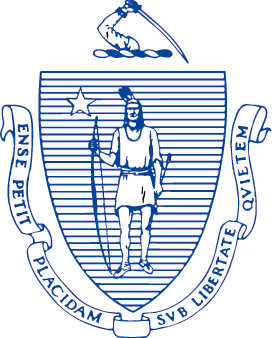 Executive Office of Health and Human Services, Room 1109,   02108PROVIDER:			SAMPLE NFP, Inc.*Settlement payments are allocated for each quarter that a contracted service is not yet being paid under regulated rates. The percent multiplier is a conservative estimate of the portion of FY16 for which settlement payments will be due. For example, if we estimate that rates for a service will be paid by April 1, 2016, a provider of that service is eligible for three quarters of settlement payment, and the multiplier is 0.75. If rates will be paid as of January 1, 2016, the multiplier is 0.50. Services with a multiplier of 1 will not be paid regulated rates in FY16.**Total funds will be distributed in four equal payments, August 2015, October 2015, January 2016 and April 2016, unless the total is less than $1,000,   If less than $1,000, one payment will be made in August. Please note, funds will be distributed in four payments even for services that are eligible for fewer than four quarters of settlement payments.activity_nameDeptActivity CodeFY15 Eligible AmountFY15 Eligible AmountPercent  Multiplier*3.75% Caluculation(ELIGIBLE AMOUNT TIMES 3.75%)Final AMOUNT(3.75% CALCULATION TIMES % MULTIPLIER)XXXXXXX1234$6,023$6,0230.75$226$169TOTAL**TOTAL**$169.00